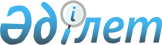 Мамандандырылған зертханаларға қойылатын біліктілік талаптарын бекіту туралыҚазақстан Республикасы Ауыл шаруашылығы министрінің 2023 жылғы 27 қаңтардағы № 38 бұйрығы. Қазақстан Республикасының Әділет министрлігінде 2023 жылғы 30 қаңтарда № 31802 болып тіркелді
      "Асыл тұқымды мал шаруашылығы туралы" Қазақстан Республикасы Заңының 13-бабы 4-3) тармақшасына сәйкес БҰЙЫРАМЫН:
      1.  Қоса беріліп отырған мамандандырылған зертханаларға қойылатын біліктілік талаптары бекітілсін.
      2. Қазақстан Республикасы Ауыл шаруашылығы министрлігінің Мал шаруашылығы департаменті заңнамада белгіленген тәртіппен:
      1) осы бұйрықтың Қазақстан Республикасы Әділет министрлігінде мемлекеттік тіркелуін;
      2) осы бұйрықтың Қазақстан Республикасы Ауыл шаруашылығы министрлігінің интернет-ресурсында орналастырылуын қамтамасыз етсін.
      3. Осы бұйрықтың орындалуын бақылау жетекшілік ететін Қазақстан Республикасының ауыл шаруашылығы вице-министріне жүктелсін.
      4. Осы бұйрық алғашқы ресми жарияланғаннан күнінен кейін күнтізбелік он күн өткен соң қолданысқа енгізіледі.
      "КЕЛІСІЛДІ"Қазақстан РеспубликасыСауда және интеграцияминистрлігі Мамандандырылған зертханаларға қойылатын біліктілік талаптары
      1. Осы мамандандырылған зертханаларға қойылатын біліктілік талаптары (бұдан әрі – біліктілік талаптары) "Асыл тұқымды мал шаруашылығы туралы" Қазақстан Республикасы Заңының 13-бабы 4-3) тармақшасына сәйкес әзірленді және мамандандырылған зертханаларға қойылатын біліктілік талаптарын айқындайды.
      2. Осы біліктілік талаптарында мынадай ұғымдар пайдаланылады:
      1) мамандандырылған зертхана – аккредиттелген заңды тұлға немесе оның атынан әрекет ететін оның құрылымдық бөлімшесі, сондай-ақ заңды тұлғаның молекулярлық генетикалық сараптаманы жүзеге асыратын аккредиттелген құрылымдық бөлімшесі;
      2) молекулалық генетикалық сараптама – жануардың шығу тегінің дұрыстығын бағалау және (немесе) генетикалық ауытқуларды анықтау мақсатында жүзеге асырылатын оның биологиялық материалын зерттеу;
      3. Мамандандырылған зертханаларға мынадай біліктілік талаптары қойылады:
      1) "Cәйкестікті бағалау саласындағы аккредиттеу туралы" Қазақстан Республикасының Заңына және МЕМСТ ISO/IEC 17025 "Сынақ және калибрлеу зертханаларының құзыреттілігіне қойылатын жалпы талаптар" мемлекетаралық стандартына сәйкес молекулалық генетикалық сараптама жүргізуге мамандандырылған зертхананың құзыреттілігін куәландыратын аккредиттеу жөніндегі орган берген аккредиттеу аттестатының болуы;
      2) басшылар мен мамандардың мынадай білікті құрамының болуы: "Биология", "Биотехнология", "Ветеринария", "Денсаулық сақтау" мамандықтары бойынша жоғары және (немесе) жоғары оқу орнынан кейінгі білімі, мамандығы бойынша кемінде 3 (үш) жыл практикалық жұмыс тәжірибесі бар басшы және "Биология", "Биотехнология", "Ветеринария" және "Денсаулық сақтау" мамандықтары бойынша жоғары және (немесе) жоғары оқу орнынан кейінгі білімі, мамандығы бойынша кемінде 1 (бір) жыл практикалық жұмыс тәжірибесі бар мамандар (кемінде 3 (үш) адам).
					© 2012. Қазақстан Республикасы Әділет министрлігінің «Қазақстан Республикасының Заңнама және құқықтық ақпарат институты» ШЖҚ РМК
				
      Қазақстан РеспубликасыныңАуыл шаруашылығы министрі

Е. Карашукеев
Қазақстан Республикасының
Ауыл шаруашылығы министрі
2023 жылғы 27 қаңтардағы
№ 38 бұйрығымен
бекітілген